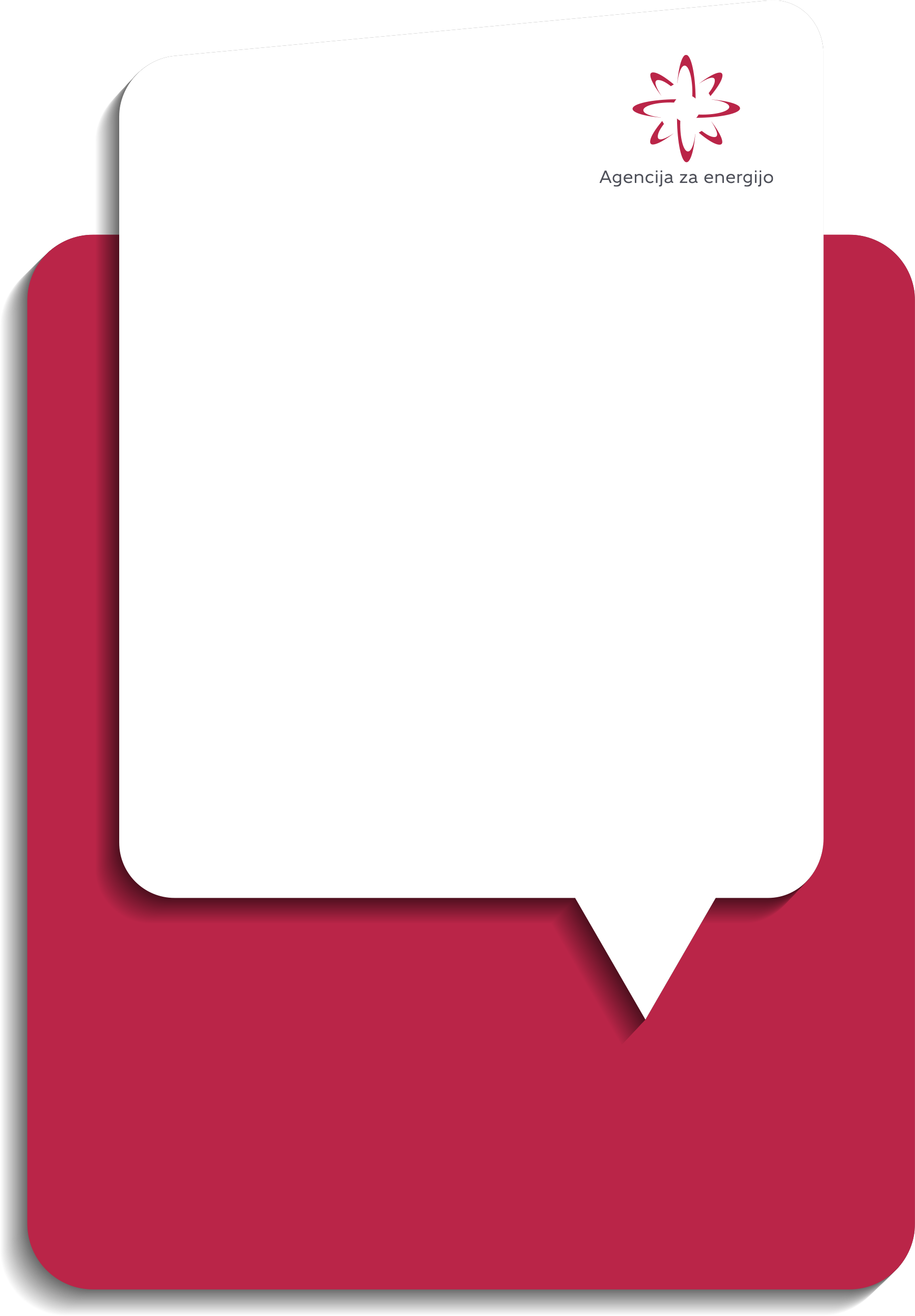 Namen dokumentaV dokumentu so navedeni odzivi deležnikov na posvetovalni dokument o plavajočem časovnem obdobju pri oblikovanju cen toplote.Odzivi na vprašanjaVprašanje 1Ali ste seznanjeni s predlogom sekcije za uvedbo plavajočega časovnega obdobja pri prilagajanju posameznih elementov izhodiščne cene spremembam upravičenih stroškov?Vprašanje 2 Ali se strinjate s predlaganim konceptom plavajočega obdobja?Vprašanje 3 Če se strinjate s predlaganim konceptom, navedite prednosti plavajočega obdobja pri spremembi variabilnega dela izhodiščne cene toplote v primerjavi s predlogom novega Akta.Vprašanje 4Če se ne strinjate s predlaganim konceptom, navedite razloge za nestrinjanje.Vprašanje 5Ali se strinjate z agencijo, da uporaba pristopa plavajočega časovnega obdobja v primeru spremenjene izhodiščne cene toplote (15. člen predloga novega Akta) ni primerna?Vprašanje 6Če menite, da je pristop plavajočega časovnega obdobja primeren tudi v primeru spremembe izhodiščne cene toplote (15. člen predloga novega Akta), navedite razloge oziroma obrazložite.Vprašanje 7Ali se strinjate z agencijo, da je način določanja spremenjene izhodiščne cene toplote iz 15. člena predloga novega Akta ustreznejši od uporabe pristopa plavajočega časovnega obdobja?Vprašanje 8Če menite, da noben od omenjenih pristopov pri izračunu spremenjene izhodiščne cene toplote ni primeren, navedite, kateri pristop bi po vaše bil ustrezen - seveda ob predpostavki, da se ustreznejši pristop lahko uporabi v vseh primerih spremembe izhodiščne cene toplote.Vprašanje 9Ali bi bili sposobni pravočasno zagotavljati posredovanje mesečnih podatkov o realizaciji poslovanja na način kot se trenutno to zahteva na letnem nivoju (Priloga 1)?Vprašanje 10Če ne bi bili sposobni pravočasno zagotavljati mesečnih podatkov o realizaciji poslovanja, navedite razloge.Vprašanje 11Kakšno dodatno breme (vključno s finančnim) predstavlja za vas pridobivanje mnenja revizorja o pravilnosti poročanih 12-mesečnih podatkov o realiziranih stroških in prihodkih?Vprašanje 12Ali je za vas izvedljiva priprava poslovnih načrtov in rebalansov po mesecih posameznega poslovnega leta in ali bi to za vas pomenilo dodatno breme?Vprašanje 13Ali se strinjate s stališčem agencije, da bi pristop drsečega časovnega obdobja za zavezance za regulacijo predstavljal veliko administrativno breme in posledično nesorazmerno visoke stroške, ki presegajo koristi, ki jih navaja sekcija? Odgovor utemeljite.Vprašanje 14Ali se strinjate z mnenjem agencije, da tudi obstoječa regulacija manjšim sistemom povzroča stroške, ki presegajo koristi regulacije?Vprašanje 15Ali podpirate pobudo agencije za zmanjšanje števila zavezancev za regulacijo in posledično za vzpostavitev učinkovitejše regulacije?Komentarji in pripombe izven nabora vnaprej opredeljenih vprašanjDeležnikOdzivEkoenDAEnergetika CeljeDa. Predlog se nanaša samo na metodologijo usklajevanja variabilnega dela cene toplote spremembam upravičenih stroškov (za nas zaradi različne strukture virov obvezno letni nivo).Energetika LjubljanaV celoti se pridružujemo stališču Sekcije za daljinsko ogrevanje pri EZS.Energetika MariborDa. Predlog se nanaša samo na metodologijo usklajevanja variabilnega dela cene toplote spremembam upravičenih stroškov (mesečni nivo).ENOSDa. Predlog se nanaša samo na metodologijo usklajevanja variabilnega dela cene toplote spremembam upravičenih stroškov (mesečni nivo).ENOS OTEDa. Predlog se nanaša samo na metodologijo usklajevanja variabilnega dela cene toplote spremembam upravičenih stroškov (mesečni nivo).HSEDAJavne službe PtujDAKomunala KočevjeDAKomunala Murska SobotaDa. Predlog se nanaša na usklajevanje variabilnega dela cene toplote spremembam upravičenih stroškov na mesečnem nivoju.Komunala ZagorjeDAKomunalno podjetje VelenjeDa. Predlog se nanaša samo na metodologijo usklajevanja variabilnega dela cene toplote spremembam upravičenih stroškov (mesečni nivo).PetrolDASekcija za daljinsko ogrevanjeDa. Predlog se nanaša samo na metodologijo usklajevanja variabilnega dela cene toplote spremembam upravičenih stroškov (mesečni nivo).Toplarna ŽeleznikiDADeležnikOdzivEkoenNEEnergetika CeljeDa. Menimo, da ima predlog vrsto prednosti napram obstoječi metodologiji in da bi ga bilo smiselno integrirati v obstoječo ureditev.Energetika LjubljanaV celoti se pridružujemo stališču Sekcije za daljinsko ogrevanje pri EZS.Energetika MariborDa. Menimo, da ima predlog vrsto prednosti napram obstoječi metodologiji in da bi ga bilo smiselno integrirati v obstoječo ureditev.ENOSDa. Menimo, da ima predlog vrsto prednosti napram obstoječi metodologiji in da bi ga bilo smiselno integrirati v obstoječo ureditev.ENOS OTEDa. Menimo, da ima predlog vrsto prednosti napram obstoječi metodologiji in da bi ga bilo smiselno integrirati v obstoječo ureditev.HSEDa. Strinjamo se z uvedbo plavajočega časovnega obdobja, a samo v delu spremembe variabilnega dela izhodiščne cene.Javne službe PtujDa. Menimo, da ima predlog vrsto prednosti napram obstoječi metodologiji in da bi ga bilo smiselno integrirati v obstoječo ureditev, se pa bojimo, da bo sprememba prinesla določen večji obseg predvsem iz računovodskega vidika.Komunala KočevjeDa. Pri uvedbi koncepta plavajočega obdobja, bi bilo potrebno zagotoviti obrazce in postopke za izračun cene, ki ne bi bili kompleksni oziroma bi moral biti sistem enostaven in prijazen do uporabnika.Komunala Murska SobotaDa. Predlog ima vrsto prednosti. Komunala ZagorjeNEKomunalno podjetje VelenjeDa. Menimo, da ima predlog vrsto prednosti napram obstoječi metodologiji in bi ga bilo smiselno integrirati v obstoječo ureditev.PetrolNESekcija za daljinsko ogrevanjeDa. Menimo, da ima predlog vrsto prednosti napram obstoječi metodologiji in da bi ga bilo smiselno integrirati v obstoječo ureditev.Toplarna ŽeleznikiNEDeležnikOdzivEkoenSe ne strinjamo.Energetika CeljeKljučna prednost je, da z nadgradnjo obstoječe metodologije preprečimo nihanja in omogočamo stabilnost prodajnih cen toplote (v skladu z določbami šestega odstavka 19. člena ZOTDS). Hkrati predlagan koncept omogoča prenos upravičenih realiziranih variabilnih stroškov in prihodkov zadnjih dveh mesecev leta (november, december) v variabilni del cene toplote, česar sedanja metodologija ne omogoča.Energetika LjubljanaV celoti se pridružujemo stališču Sekcije za daljinsko ogrevanje pri EZSEnergetika MariborKljučna prednost je, da z nadgradnjo obstoječe metodologije preprečimo nihanja in omogočamo stabilnost prodajnih cen toplote (v skladu z določbami šestega odstavka 19. člena ZOTDS). Hkrati predlagan koncept omogoča prenos upravičenih realiziranih variabilnih stroškov in prihodkov zadnjih dveh mesecev leta (november, december) v variabilni del cene toplote, česar sedanja metodologija ne omogoča.ENOSKljučna prednost je, da z nadgradnjo obstoječe metodologije preprečimo nihanja in omogočamo stabilnost prodajnih cen toplote (v skladu z določbami šestega odstavka 19. člena ZOTDS). Hkrati predlagan koncept omogoča prenos upravičenih realiziranih variabilnih stroškov in prihodkov zadnjih dveh mesecev leta (november, december) v variabilni del cene toplote, česar sedanja metodologija ne omogoča.ENOS OTEKljučna prednost je, da z nadgradnjo obstoječe metodologije preprečimo nihanja in omogočamo stabilnost prodajnih cen toplote (v skladu z določbami šestega odstavka 19. člena ZOTDS). Hkrati predlagan koncept omogoča prenos upravičenih realiziranih variabilnih stroškov in prihodkov zadnjih dveh mesecev leta (november, december) v variabilni del cene toplote, česar sedanja metodologija ne omogoča.HSEPrednost plavajočega obdobja je da z nadgradnjo obstoječe metodologije preprečimo nihanja in omogočamo stabilnost prodajnih cen toplote, prav tako omogoča prenos upravičenih realiziranih variabilnih stroškov (prihodkov) zadnjih dveh mesecev leta (november, december) v variabilni del cene toplote, česar sedanja metodologija ne omogoča.Javne službe PtujKljučna prednost je, da z nadgradnjo obstoječe metodologije preprečimo nihanja in omogočamo stabilnost prodajnih cen toplote (v skladu z določbami šestega odstavka 19. člena ZOTDS). Hkrati predlagan koncept omogoča prenos upravičenih realiziranih variabilnih stroškov in prihodkov zadnjih dveh mesecev leta (november, december) v variabilni del cene toplote, česar sedanja metodologija ne omogoča.Komunala KočevjeKljučna prednost je, da z nadgradnjo obstoječe metodologije preprečimo nihanja in omogočamo stabilnost prodajnih cen toplote (v skladu z določbami šestega odstavka 19. člena ZOTDS). Ocenjujemo, da za podjetja, ki imajo sklenjene dolgoročne pogodbe za nakup energentov ne po večjih sprememb.Komunala Murska SobotaZ nadgradnjo metodologije bi stabilizirali in preprečili večja nihanja cene toplote. Komunala Zagorje/Komunalno podjetje VelenjeKljučna prednost je, da z nadgradnjo obstoječe metodologije preprečimo nihanja in omogočamo stabilnost prodajnih cen toplote (v skladu z določbami šestega odstavka 19. člena ZOTDS). Hkrati predlagan koncept omogoča prenos upravičenih realiziranih variabilnih stroškov in prihodkov zadnjih dveh mesecev leta (november, december) v variabilni del cene toplote, česar sedanja metodologija ne omogoča.PetrolSe ne strinjamo.Sekcija za daljinsko ogrevanjeKljučna prednost je, da z nadgradnjo obstoječe metodologije preprečimo nihanja in omogočamo stabilnost prodajnih cen toplote (v skladu z določbami šestega odstavka 19. člena ZOTDS). Hkrati predlagan koncept omogoča prenos upravičenih realiziranih variabilnih stroškov in prihodkov zadnjih dveh mesecev leta (november, december) v variabilni del cene toplote, česar sedanja metodologija ne omogoča.Toplarna Železniki/DeležnikOdzivEkoenZdajšnja metodologija omogoča spremembo cene v variabilnem delu vsak mesec in tako zajema povprečne stroške celotnega koledarskega leta. Pripravljene tabelice, kjer sedaj vpisujemo od 01.01.2023 dalje za vsak mesec variabilni del stroškov in posledično tudi vsak mesec variabilni del prihodkov omogoča preglednejši vpis stroškov in prihodkov po posameznem mesecu, v tabelice pa je vgrajen tudi prikaz skupnih celoletnih stroškov in skupnih celoletnih prihodkov. Distributerju z lastno proizvodnjo (Ekoen ima 4 takšne sisteme) je tako omogočeno, da lahko tudi vsak mesec spremeni tarifne postavke, predvsem takrat, ko ugotovi, da so njegovi povprečni letni stroški višji od že do spremembe pobrani prihodki. V kolikor se distributerju toplote spremenijo cene vhodnih energentov npr. v začetku leta, ima distributer zagotovo podpisano pogodbo o nakupu energije (npr. lesna biomasa, električna energija) in ve, po kakšni ceni ima vhodni energent, zato lahko ustrezno nastavi tudi tarifne postavke. V kolikor se naslednji mesec cena spremeni, lahko ponovno odda prilagajanje variabilnega dela. Do sedaj s tem nismo imeli težav v obstoječi metodologiji, tudi, če se je cena vhodnega energenta spremenila vsaj dvakrat na leto. Na sistemih, kjer pa imamo zakupljen energent za celo leto, pa naredimo prilagoditev enkrat na leto. Na sistemih z lesno biomaso imamo takšno spremembo pred pričetkom ogrevalne sezone, sedaj, v izrednih energetskih razmerah pa smo takšno prilagoditev morali narediti dvakrat letno. Dodane vrednosti, v kolikor bi se sistem spremenil tako, da bi zmeraj vzeli preteklih 10-12 mesecev ne vidimo, saj v obeh primerih distributer prikaže povprečne stroške in povprečne prihodke določenega obdobja in nastavi tarifne postavke tako, da ustrezajo skupnim stroškom.Energetika Celje/Energetika Ljubljana/Energetika Maribor/ENOS/ENOS OTE/HSE/Javne službe Ptuj/Komunala Kočevje/Komunala Murska Sobota/Komunala ZagorjeZa majhna in srednja podjetja bi pomenilo več administriranja in seveda več dela ter posledično tudi višje stroške podjetja. Komunalno podjetje Velenje/PetrolZdajšnja metodologija omogoča spremembo cene v variabilnem delu vsak mesec in tako zajema povprečne stroške celotnega koledarskega leta. Pripravljene tabelice, kjer sedaj vpisujemo od 01.01.2023 dalje za vsak mesec variabilni del stroškov in posledično tudi vsak mesec variabilni del prihodkov omogoča preglednejši vpis stroškov in prihodkov po posameznem mesecu, v tabelice pa je vgrajen tudi prikaz skupnih celoletnih stroškov in skupnih celoletnih prihodkov. Distributerju z lastno proizvodnjo (Petrol ima 10 takšnih sistemov) in distributerju, ki odkupuje toploto od reguliranega proizvajalca (Petrol ima 2 takšna sistema) je tako omogočeno, da lahko tudi vsak mesec spremeni tarifne postavke, predvsem takrat, ko ugotovi, da so njegovi povprečni letni stroški višji od že do spremembe pobrani prihodki. V kolikor se distributerju toplote spremenijo cene vhodnih energentov npr. v začetku leta, ima distributer zagotovo podpisano pogodbo o nakupu energije (npr. lesna biomasa, zemeljski plin, unp) in ve, po kakšni ceni ima vhodni energent, zato lahko ustrezno nastavi tudi tarifne postavke. V kolikor se naslednji mesec cena spremeni, lahko ponovno odda prilagajanje variabilnega dela. Petrol je še do pred kratkim na najmanj dveh sistemih prilagajal variabilni del cene vsak mesec (Sladki Vrh in Piran) in s tem nismo imeli težav v obstoječi metodologiji. Na sistemih, kjer pa imamo zakupljen energent za celo leto, pa naredimo prilagoditev enkrat na leto. Na sistemih z lesno biomaso imamo takšno spremembo pred pričetkom ogrevalne sezone, na sistemih z zemeljskim plinom pa imamo takšno spremembo na začetku leta. Dodane vrednosti, v kolikor bi se sistem spremenil tako, da bi zmeraj vzeli preteklih 10-12 mesecev ne vidimo, saj v obeh primerih distributer prikaže povprečne stroške in povprečne prihodke določenega obdobja in nastavi tarifne postavke tako, da ustrezajo skupnim stroškom.Sekcija za daljinsko ogrevanje/Toplarna ŽeleznikiSamo variabilni del cene za določanje izhodiščne cene!? Nerealna pričakovanja s strani sekcije…DeležnikOdzivEkoenDAEnergetika CeljeDa. Izhodiščna cena toplote se spremeni samo v izjemnih primerih (npr. gradnja novega vira in s tem sprememba tehnologije proizvodnje toplote ipd.).Energetika LjubljanaV celoti se pridružujemo stališču Sekcije za daljinsko ogrevanje pri EZSEnergetika MariborDa. Izhodiščna cena toplote se spremeni samo v izjemnih primerih (npr. gradnja novega vira in s tem sprememba tehnologije proizvodnje toplote ipd.).ENOSDa. Izhodiščna cena toplote se spremeni samo v izjemnih primerih (npr. gradnja novega vira in s tem sprememba tehnologije proizvodnje toplote ipd.).ENOS OTEDa. Izhodiščna cena toplote se spremeni samo v izjemnih primerih (npr. gradnja novega vira in s tem sprememba tehnologije proizvodnje toplote ipd.).HSEDa. Le-ta se spreminja le v izjemnih primerih.Javne službe PtujDa. Izhodiščna cena toplote se spremeni samo v izjemnih primerih (npr. gradnja novega vira in s tem sprememba tehnologije proizvodnje toplote ipd.).Komunala KočevjeDAKomunala Murska SobotaDa. Izhodiščna cena toplote se spremeni samo v izjemnih primerih. Komunala ZagorjeDAKomunalno podjetje VelenjeDa. Izhodiščna cena toplote se spremeni samo v izjemnih primerih (npr. gradnja novega vira in s tem sprememba tehnologije proizvodnje toplote ipd.).PetrolDASekcija za daljinsko ogrevanjeDa. Izhodiščna cena toplote se spremeni samo v izjemnih primerih (npr. gradnja novega vira in s tem sprememba tehnologije proizvodnje toplote ipd.).Toplarna ŽeleznikiDADeležnikOdzivEkoenNi primeren pristop.Energetika Celje/Energetika Ljubljana/Energetika Maribor/ENOS/ENOS OTE/HSE/Javne službe Ptuj/Komunala Kočevje/Komunala Murska Sobota/Komunala Zagorje/Komunalno podjetje Velenje/PetrolNi primeren pristop.Sekcija za daljinsko ogrevanje/Toplarna Železniki/DeležnikOdzivEkoenDAEnergetika CeljeDAEnergetika LjubljanaV celoti se pridružujemo stališču Sekcije za daljinsko ogrevanje pri EZSEnergetika MariborDAENOSDAENOS OTEDAHSEDAJavne službe PtujDAKomunala KočevjeDAKomunala Murska SobotaDAKomunala ZagorjeDAKomunalno podjetje VelenjeDAPetrolDASekcija za daljinsko ogrevanjeDAToplarna ŽeleznikiDADeležnikOdzivEkoenMenimo, da je obstoječa metodologija, ki predvideva 12 mesecev znotraj enega koledarskega leta - primerna. Če bi se že spreminjala metodologija, bi se nujno morala spremeniti v fiksnem delu stroškov, kjer bi distributerju bil omogočen tudi manjši donos na vložena sredstva, ki v tej dejavnosti nikakor niso majhna. Energetika CeljeZa izračun spremenjene izhodiščne cene toplote je primeren način, kot ga določa predlog novega Akta. Za usklajevanje variabilnega dela cene toplote je najprimernejša rešitev nadgradnja metodologije predloga novega Akta z uvedbo plavajočega obdobja.Energetika LjubljanaV celoti se pridružujemo stališču Sekcije za daljinsko ogrevanje pri EZSEnergetika MariborZa izračun spremenjene izhodiščne cene toplote je primeren način, kot ga določa predlog novega Akta. Za usklajevanje variabilnega dela cene toplote je najprimernejša rešitev nadgradnja metodologije predloga novega Akta z uvedbo plavajočega obdobja.ENOSZa izračun spremenjene izhodiščne cene toplote je primeren način, kot ga določa predlog novega Akta. Za usklajevanje variabilnega dela cene toplote je najprimernejša rešitev nadgradnja metodologije predloga novega Akta z uvedbo plavajočega obdobja.ENOS OTEZa izračun spremenjene izhodiščne cene toplote je primeren način, kot ga določa predlog novega Akta. Za usklajevanje variabilnega dela cene toplote je najprimernejša rešitev nadgradnja metodologije predloga novega Akta z uvedbo plavajočega obdobja.HSEZa izračun spremenjene izhodiščne cene toplote je primeren način, kot ga določa predlog novega Akta. Za usklajevanje variabilnega dela cene toplote je najprimernejša rešitev nadgradnja metodologije predloga novega Akta z uvedbo plavajočega obdobja.Javne službe PtujZa izračun spremenjene izhodiščne cene toplote je primeren način, kot ga določa predlog novega Akta. Za usklajevanje variabilnega dela cene toplote je najprimernejša rešitev nadgradnja metodologije predloga novega Akta z uvedbo plavajočega obdobja.Komunala Kočevje/Komunala Murska SobotaZa izračun spremenjene izhodiščne cene toplote je primeren način, kot ga določa predlog novega Akta, prav tako usklajevanje variabilnega dela cene toplote, z nadgradnjo. Komunala Zagorje/Komunalno podjetje VelenjeZa izračun spremenjene izhodiščne cene toplote je primeren način, kot ga določa predlog novega Akta. Za usklajevanje variabilnega dela cene toplote je najprimernejša rešitev nadgradnja metodologije predloga novega Akta z uvedbo plavajočega obdobja.PetrolMenimo, da je obstoječa metodologija, ki predvideva 12 mesecev znotraj enega koledarskega leta - primerna. Če bi se že spreminjala metodologija, bi se nujno morala spremeniti v fiksnem delu stroškov, kjer bi distributerju bil omogočen tudi manjši donos na vložena sredstva, ki v tej dejavnosti nikakor niso majhna. Sekcija za daljinsko ogrevanjeZa izračun spremenjene izhodiščne cene toplote je primeren način, kot ga določa predlog novega Akta. Za usklajevanje variabilnega dela cene toplote je najprimernejša rešitev nadgradnja metodologije predloga novega Akta z uvedbo plavajočega obdobja.Toplarna Železniki/DeležnikOdzivEkoenEkoen ima 4 sisteme in ne bi bili sposobni zagotavljati posredovanje mesečnih podatkov o realizaciji poslovanja, kot je to sedaj zahteva na letnem nivoju. Ker družba nima zaposlenih, vse storitve upravljanja, računovodenja in poročanja vršimo preko podizvajalcev. Za družbo Ekoen bi dodatno poročanje in dodatni obseg administrativnih del zgolj povišal stroške.Energetika CeljeNe. Predlagamo, da se namesto mesečnega uvede mogoče polletno poročanje. Variabilne stroške in prihodke sicer podjetja spremljajo na mesečnem nivoju (planirane in realizirane vrednosti).Energetika LjubljanaSposobni smo zagotavljati mesečne podatke o realizaciji. Sicer menimo, da je bolj smiselno posredovanje ažuriranega obrazca bodisi kvartalno bodisi po potrebi kot vlogo za spremembo cene, kar pač nastopi prej.Energetika MariborPredlagamo, da se namesto mesečnega uvede kvartalno poročanje. Variabilne stroške in prihodke podjetja spremljajo na mesečnem nivoju (planirane in realizirane vrednosti).ENOSPredlagamo, da se namesto mesečnega uvede kvartalno poročanje. Variabilne stroške in prihodke podjetja spremljajo na mesečnem nivoju (planirane in realizirane vrednosti).ENOS OTEPredlagamo, da se namesto mesečnega uvede kvartalno poročanje. Variabilne stroške in prihodke podjetja spremljajo na mesečnem nivoju (planirane in realizirane vrednosti).HSEPredlagamo, da se namesto mesečnega uvede kvartalno ali polletno poročanje. Variabilne stroške in prihodke spremljamo na mesečnem nivoju.Javne službe PtujPrihodke in stroške podjetja sicer vodimo ločeno po mesecih, ampak bi priprava vseh potrebnih računovodskih izkazov na mesečni ravni zahtevala veliko dodatnega dela oziroma bi bila v zahtevanem časovnem okvirju pravzaprav nemogoča. To za manjša podjetja, kot je naše, predstavlja dodaten pritisk, da se podatki pravočasno dostavijo Agenciji. Sprašujemo se tudi, kako bo Agencija predelala vse te podatke, ki jih je, po našem mnenju, ogromno. Priprava vseh potrebnih računovodskih izkazov na mesečni ravni bi zahtevala veliko dodatnega dela in časa, mogoče tudi kadrovsko okrepitev.Komunala KočevjeGlede na to da naše podjetje poleg proizvodnje in ditribucije toplotne energije, opravlja še osem dejavnosti, bo nov sistem za nas predstavljal dodatno delo in obremenitev glede na obstoječi sistem. Komunala Murska SobotaNamesto mesečnega naj se uvede kvartalno poročanje. Komunala ZagorjeNEKomunalno podjetje VelenjePredlagamo, da se namesto mesečnega uvede kvartalno poročanje. Variabilne stroške in prihodke podjetja spremljajo na mesečnem nivoju (planirane in realizirane vrednosti).PetrolPetrol ima 12 sistemov v matični družbi in 5 sistemov v dveh odvisnih družbah in ne bi bili sposobni zagotavljati posredovanje mesečnih podatkov o realizaciji poslovanja, kot je to sedaj zahteva na letnem nivoju.Sekcija za daljinsko ogrevanjePredlagamo, da se namesto mesečnega uvede kvartalno poročanje. Variabilne stroške in prihodke podjetja spremljajo na mesečnem nivoju (planirane in realizirane vrednosti).Toplarna ŽeleznikiNEDeležnikOdzivEkoenKot že zgoraj omenjeno - zaradi števičnosti sistemov, številčnosti odjemalcev, celotnega obračuna, spreminjanja cen, ki za sabo potegnejo tudi številne administrativne postopke. Na matični družbi Petrol, kjer veljajo enaka pravila tudi za odvisno družbo Ekoen, imamo pravilo, da ob vsaki spremembi cene (povišanje ali znižanje) najprej pridobimo sklep uprave. Za nas to pomeni, da moramo najprej izračunati cene, stroške, prihodke za potrebe proučitve uprave. Ko prejmemo soglasje uprave k spremembi cene, je potrebno pripraviti spremembo cene še v tabelice od Agencije za energijo, pripraviti nove cenike in jih ustrezno objaviti na spletnih straneh, o spremembi obvestiti odjemalce, kot tudi Občine oziroma upravnike. V primeru, da bi morali zagotavljati še dodatne podatke/poročila vsak mesec Agenciji za energijo, bi potrebovali dodatni strokovni kader, kar pa bi Ekoenu, kot distributerju zgolj zvišalo stroške dela; v tem mesečnem poročanju pa v Ekoenu ne vidimo nobene dodane vrednosti.Energetika Celje/Energetika Ljubljana/Energetika Maribor/ENOS/ENOS OTE/HSE/Javne službe Ptuj/Komunala Kočevje/Komunala Murska Sobota/Komunala ZagorjePodjetje bi najverjetneje moralo za potrebe poročanja, planiranja, kalkulacije cen itd. dodatno zaposliti kader. Trenutno se vse te funkcije izvajajo v finančnem oddelku. Komunalno podjetje Velenje/PetrolKot že zgoraj omenjeno - zaradi števičnosti sistemov, številčnosti odjemalcev, celotnega obračuna, spreminjanja cen, ki za sabo potegnejo tudi številne administrativne postopke. Na Petrolu imamo pravilo, da ob vsaki spremembi cene (povišanje ali znižanje) najprej pridobimo sklep uprave. Za nas to pomeni, da moramo najprej izračunati cene, stroške, prihodke za potrebe proučitve uprave. Ko prejmemo soglasje uprave k spremembi cene, je potrebno pripraviti spremembo cene še v tabelice od Agencije za energijo, pripraviti nove cenike in jih ustrezno objaviti na spletnih straneh, o spremembi obvestiti odjemalce, kot tudi Občine oziroma upravnike. V primeru, da bi morali zagotavljati še dodatne podatke/poročila vsak mesec Agenciji za energijo, bi potrebovali dodatni strokovni kader, kar pa bi Petrolu, kot distributerju zgolj zvišalo stroške dela; v tem mesečnem poročanju pa na Petrolu ne vidimo nobene dodane vrednosti.Sekcija za daljinsko ogrevanje/Toplarna ŽeleznikiKadrovski razlogi, finančni razlogi…DeležnikOdzivEkoenV družbi Ekoen imamo, kot že zapisano 4 sisteme, za katere pripravimo ločene izkaze za vsak sistem posebej, ločen na proizvodnjo in distribucijo. V kolikor bi morali celo pridobivati revizorjevo mnenje za vsak mesec posebej, je to za Ekoen popolnoma nesprejemljivo. Ne samo iz finančnega vidika, tudi sicer ne vidimo nobene dodane vrednosti. Potemtakem bi imeli revizorja v hiši pravzaprav celo leto.Energetika CeljeMenimo, da zadostuje mnenje revizorja o poslovanju v preteklem poslovnem letu (letno poročanje).Energetika LjubljanaV celoti se pridružujemo stališču Sekcije za daljinsko ogrevanje pri EZSEnergetika MariborMenimo, da zadostuje mnenje revizorja o poslovanju v preteklem poslovnem letu (letno poročanje).ENOSMenimo, da zadostuje mnenje revizorja o poslovanju v preteklem poslovnem letu (letno poročanje).ENOS OTEMenimo, da zadostuje mnenje revizorja o poslovanju v preteklem poslovnem letu (letno poročanje).HSEMenimo, da zadostuje mnenje revizorja o poslovanju v preteklem poslovnem letu (letno poročanje).Javne službe PtujTo za družbo predstavlja precejšnjo dodatno breme. Menimo, da bi zadostovalo mnenje revizorja o poslovanju v preteklem poslovnem letu (letno poročanje).Komunala KočevjeMenimo, da zadostuje mnenje revizorja o poslovanju v preteklem poslovnem letu (letno poročanje). Dodatno finančno breme breme je ocenjeno med 1.000,00 in 2.000,00 EUR letno.Komunala Murska SobotaMenimo, da zadostuje mnenje revizorja o poslovanju v preteklem poslovnem letu. Komunala ZagorjeTežko ocenimo kakšen bi bil v tem primeru strošek revizorja, definitivno pa bi bil za minimalno 20 - 30 % višji, kot je trenutni. Komunalno podjetje VelenjeVelike, saj ne razpolagamo z mesečnimi revizorskimi poročili. Menimo, da zadostuje mnenje revizorja o poslovanju v preteklem poslovnem letu (letno poročanje). Kakršno dodatno pridobivanje revizorskih poročil, predstavlja tudi dodatne stroške, ki vplivajo na samo oblikovanje cen toplote.PetrolNa Petrolu imamo, kot že zapisano 12 sistemov, za katere pripravimo ločene izkaze za vsak sistem posebej, ločen na proizvodnjo in distribucijo. Hkrati se Petrol ukvarja tudi s številnimi drugimi energetskimi dejavnostmi, kjer je zahteva po poročanju ali enaka ali še bolj obsežna (npr. dejavnost operaterja distribucijskega sistema, kjer Petrol trenutno vrši dejavnost v 30ih lokalnih skupnostih). V kolikor bi morali celo pridobivati revizorjevo mnenje za vsak mesec posebej, je to za Petrol popolnoma nesprejemljivo. Ne samo iz finančnega vidika, tudi sicer ne vidimo nobene dodane vrednosti. Potemtakem bi imeli revizorja v hiši pravzaprav celo leto.Sekcija za daljinsko ogrevanjeMenimo, da zadostuje mnenje revizorja o poslovanju v preteklem poslovnem letu (letno poročanje).Toplarna ŽeleznikiVeliko finančno breme in sploh izvedljivost mesečnega pridobivanja mnenja revizorja.DeležnikOdzivEkoenZa nas je popolnoma nesprejemljivo priprava poslovnih načrtov in rebalansov po mesecih posameznega poslovnega leta zaradi potreb Agencije za energijo, v kolikor bi bil uveden tak model. Za nas bi to pomenilo dodatno breme.Energetika CeljeMenimo, da zadostuje letni poslovni načrt s prikazom planiranih variabilnih stroškov in prihodkov po mesecih. Energetika LjubljanaV celoti se pridružujemo stališču Sekcije za daljinsko ogrevanje pri EZSEnergetika MariborMenimo, da zadostuje letni poslovni načrt s prikazom planiranih variabilnih stroškov in prihodkov po mesecih. ENOSMenimo, da zadostuje letni poslovni načrt s prikazom planiranih variabilnih stroškov in prihodkov po mesecih. ENOS OTEMenimo, da zadostuje letni poslovni načrt s prikazom planiranih variabilnih stroškov in prihodkov po mesecih. HSEMenimo, da zadostuje letni poslovni načrt s prikazom planiranih variabilnih stroškov in prihodkov po mesecih. Javne službe PtujZa nas priprava poslovnih načrtov in rebalansov posameznega poslonega leta ni izvedljiva. To bi predstavljalo dodatno breme družbe. Menimo, da zadostuje letni poslovni načrt s prikazom planiranih variabilnih stroškov in prihodkov po mesecih. Komunala KočevjeDA, vendar pomeni dodatno obremenitev in spremembo delovnih procesov.Komunala Murska SobotaMenimo, da zadostuje letni poslovni načrt s prikazom planiranih variabilnih stroškov in prihodkov po mesecih. Komunala ZagorjePriprava mesečnih poslovnih načrtov in rebalansov ni izvedljiva, vsekakor bi za nas to pomenilo dodatno breme. Glede na dejstvo, da bi morali biti plani in rebalansi potrjeni s strani skupščine, bi za nas to pomenilo tudi dodaten strošek (sejnine…)Komunalno podjetje VelenjeMenimo, da zadostuje letni poslovni načrt s prikazom planiranih variabilnih stroškov in prihodkov po mesecih. PetrolZa nas je popolnoma nesprejemljivo priprava poslovnih načrtov in rebalansov po mesecih posameznega poslovnega leta zaradi potreb Agencije za energijo, v kolikor bi bil uveden tak model. Za nas bi to pomenilo dodatno breme. Družba Petrol ima nadzorni svet, ki je odgovoren za potrditev poslovnega načrta. Za nas to pomeni, da bi mesečni načrt po sprejetju na upravi moral potrjevati še nadzorni svet.Sekcija za daljinsko ogrevanjeMenimo, da zadostuje letni poslovni načrt s prikazom planiranih variabilnih stroškov in prihodkov po mesecih. Toplarna ŽeleznikiPriprava poslovnih načrtov in rebalansov na mesečnem nivoju je predvsem nesmiselna, seveda bi bilo to dodatno breme in dodatni stroški.DeležnikOdzivEkoenSe strinjamo in v tem ne vidimo nobene dodane vrednosti.Energetika CeljeStrinjamo se, da je s strani agencije predlagan način vključitve predloga sekcije kompleksen in nesorazmeren glede na pričakovane koristi. Zato predlagamo, da se predvidi poenostavljen postopek usklajevanja variabilnega dela cene, ki bi tako zavezancem za regulacijo, kot tudi agenciji naložil manjši obseg dodatnih nalog. Energetika LjubljanaV celoti se pridružujemo stališču Sekcije za daljinsko ogrevanje pri EZSEnergetika MariborStrinjamo se, da je s strani agencije predlagan način vključitve predloga sekcije kompleksen in nesorazmeren glede na pričakovane koristi. Zato predlagamo, da se predvidi poenostavljen postopek usklajevanja variabilnega dela cene, ki bi tako zavezancem za regulacijo, kot tudi agenciji naložil manjši obseg dodatnih nalog. ENOSStrinjamo se, da je s strani agencije predlagan način vključitve predloga sekcije kompleksen in nesorazmeren glede na pričakovane koristi. Zato predlagamo, da se predvidi poenostavljen postopek usklajevanja variabilnega dela cene, ki bi tako zavezancem za regulacijo, kot tudi agenciji naložil manjši obseg dodatnih nalog. ENOS OTEStrinjamo se, da je s strani agencije predlagan način vključitve predloga sekcije kompleksen in nesorazmeren glede na pričakovane koristi. Zato predlagamo, da se predvidi poenostavljen postopek usklajevanja variabilnega dela cene, ki bi tako zavezancem za regulacijo, kot tudi agenciji naložil manjši obseg dodatnih nalog. HSEStrinjamo se, da je s strani agencije predlagan način vključitve predloga sekcije pomeni dodatno administrativno breme in je nesorazmerno glede na pričakovane koristi. Predlagamo, da se razmisli o bolj poenostavljenem postopku, z učinkom manjšega obseg  dodatnega dela.Javne službe PtujStrinjamo se, da je s strani agencije predlagan način vključitve predloga sekcije kompleksen in nesorazmeren glede na pričakovane koristi. Zato predlagamo, da se predvidi poenostavljen postopek usklajevanja variabilnega dela cene, ki bi tako zavezancem za regulacijo, kot tudi agenciji naložil manjši obseg dodatnih nalog. Komunala KočevjeStrinjamo se, da je s strani agencije predlagan način vključitve predloga sekcije kompleksen in nesorazmeren glede na pričakovane koristi. Zato predlagamo, da se predvidi poenostavljen postopek usklajevanja variabilnega dela cene, ki bi tako zavezancem za regulacijo, kot tudi agenciji naložil manjši obseg dodatnih nalog. Komunala Murska SobotaDa. Predlagamo, da se predvidi poenostavljen postopek usklajevanja varibilnega dela cene, ki pomenil manjši obseg dodatnih nalog. Komunala ZagorjeDa, se strinjamo s stališčem Agencije. V primeru našega podjetja bi to pomenilo dodatno zaposlovanje in s tem posledično tudi občutno višje stroške poslovanja. Komunalno podjetje VelenjeStrinjamo se, da je s strani agencije predlagan način vključitve predloga sekcije kompleksen in nesorazmeren glede na pričakovane koristi. Zato predlagamo, da se predvidi poenostavljen postopek usklajevanja variabilnega dela cene, ki bi tako zavezancem za regulacijo, kot tudi agenciji naložil manjši obseg dodatnih nalog. PetrolSe strinjamo in v tem ne vidimo nobene dodane vrednosti.Sekcija za daljinsko ogrevanjeStrinjamo se, da je s strani agencije predlagan način vključitve predloga sekcije kompleksen in nesorazmeren glede na pričakovane koristi. Zato predlagamo, da se predvidi poenostavljen postopek usklajevanja variabilnega dela cene, ki bi tako zavezancem za regulacijo, kot tudi agenciji naložil manjši obseg dodatnih nalog. Toplarna ŽeleznikiStrinjam se, koristi ki jih navaja sekcija so nerealni.DeležnikOdzivEkoenSe strinjamo.  Vsa ta administracija in poročanje nam vsekakor povzroča dodatne stroške.Energetika CeljeDo vprašanja se ne moremo opredeliti, ker za to nimamo izdelanih analiz.Energetika LjubljanaV celoti se pridružujemo stališču Sekcije za daljinsko ogrevanje pri EZSEnergetika MariborDo vprašanja se ne moremo opredeliti, ker za to nimamo izdelanih analiz.ENOSDo vprašanja se ne moremo opredeliti, ker za to nimamo izdelanih analiz.ENOS OTEDo vprašanja se ne moremo opredeliti, ker za to nimamo izdelanih analiz.HSEDo vprašanja se ne moremo opredeliti.Javne službe PtujTežko komentiramo, saj smo obstoječo regulacijo vzeli, kot samoumevno in del celotne dejavnosti, se pa zagotovo strinjamo, da trenutna regulacija različno vpliva na različno velika podjetja. Večja podjetja si lahko privoščijo več kadra, ki jim takšne regulative ne predstavljajo velikega problema. Medtem, ko manjša podjetja z obstoječi kadri pokrivajo več področij, saj si ne more-mo/jo privoščiti dodatnega zaposlovanja.Komunala KočevjeDo vprašanja se ne moremo opredeliti, ker za to nimamo izdelanih analiz stroškov. Bo pa nov način oblikovanja cene sigurno prinesel dodatno delo v računovodstvu in tehnični službi.Komunala Murska Sobota/Komunala ZagorjeDAKomunalno podjetje VelenjeDo vprašanja se ne moremo opredeliti, ker za to nimamo izdelanih analiz.PetrolSe strinjamo. Sicer smo velika gospodarska družba, imamo pa trenutno še dve odvisni družbi, ki se v štejeta v tem delu za majhni družbi. Vsa ta administracija in poročanje nam vsekakor povzroča dodatne stroške.Sekcija za daljinsko ogrevanjeDo vprašanja se ne moremo opredeliti, ker za to nimamo izdelanih analiz.Toplarna ŽeleznikiSeveda.DeležnikOdzivEkoenPodpiramo v tem delu, da regulacija še zmeraj ostaja na Agenciji za energijo, vendar v bistveno manjšem obsegu poročanja in da se vzpostavi učinkovitejša regulacija.Energetika CeljeMenimo, da mora biti metodologija regulacije cene toplote enaka za vse regulirane sisteme. ZOTDS je mejo za obvezno regulacijo cene toplote dvignil s 100 na 500 gospodinjskih odjemalcev in s tem že zmanjšal število zavezancev.Energetika LjubljanaV celoti se pridružujemo stališču Sekcije za daljinsko ogrevanje pri EZSEnergetika MariborMenimo, da mora biti metodologija regulacije cene toplote enaka za vse regulirane sisteme. ZOTDS je mejo za obvezno regulacijo cene toplote dvignil s 100 na 500 gospodinjskih odjemalcev in s tem že zmanjšal število zavezancev.ENOSMenimo, da mora biti metodologija regulacije cene toplote enaka za vse regulirane sisteme. ZOTDS je mejo za obvezno regulacijo cene toplote dvignil s 100 na 500 gospodinjskih odjemalcev in s tem že zmanjšal število zavezancev.ENOS OTEMenimo, da mora biti metodologija regulacije cene toplote enaka za vse regulirane sisteme. ZOTDS je mejo za obvezno regulacijo cene toplote dvignil s 100 na 500 gospodinjskih odjemalcev in s tem že zmanjšal število zavezancev.HSEMenimo, da mora biti metodologija regulacije cene toplote enaka za vse regulirane sisteme.Javne službe PtujMenimo, da mora biti metodologija regulacije cene toplote enaka za vse regulirane sisteme. ZOTDS je mejo za obvezno regulacijo cene toplote dvignil s 100 na 500 gospodinjskih odjemalcev in s tem že zmanjšal število zavezancev.Komunala KočevjePredlagamo, da bi razmislili o možnosti, da bi bili zavezanci za regulacijo sami tisti sistemi, ki imajo več kot 20 MW priljučne moči.Komunala Murska SobotaMenimo, da mora biti metodologija regulacije cene toplote enaka za vse regulirane sisteme. Komunala ZagorjeDAKomunalno podjetje VelenjeMenimo, da mora biti metodologija regulacije cene toplote enaka za vse regulirane sisteme. ZOTDS je mejo za obvezno regulacijo cene toplote dvignil s 100 na 500 gospodinjskih odjemalcev in s tem že zmanjšal število zavezancev.PetrolPodpiramo v tem delu, da regulacija še zmeraj ostaja na Agenciji za energijo, vendar v bistveno manjšem obsegu poročanja in da se vzpostavi učinovitejša regulacija.Sekcija za daljinsko ogrevanjeMenimo, da mora biti metodologija regulacije cene toplote enaka za vse regulirane sisteme. ZOTDS je mejo za obvezno regulacijo cene toplote dvignil s 100 na 500 gospodinjskih odjemalcev in s tem že zmanjšal število zavezancev.Toplarna ŽeleznikiSeveda.DeležnikOdzivEkoenK točki 11: tudi, če bi morali poročati na mesečnem nivoju izkaz poslovnega izida za posamezni sistem, za katerega spreminjamo ceno, zgolj iz razloga, da bi nam sploh bila omogočena sprememba, je za Petrol to nesprejemljivo. Poleg neposrednih stroškov bremenimo po sodilih na posamezne dejavnosti tudi posredne stroške, kot tudi obresti iz kreditov, izračunano po ključih in tukaj vidimo kar velik izziv oziroma veliko dodatnega dela, v čemer pa ne vidimo dodane vrednosti. Obstoječa metodologija nazorno prikaže obstoječe stroške do določenega obdobje (po cenah nabavljenih energentov) in planirane stroške določenega obdobja do konca leta, skladno s predvideno novo nabavno ceno energenta. Variabilni del namreč vsebuje samo stroške energije in ne vidimo potrebe, da bi morali prikazovati Agenciji še fiksne stroške v izkazih, ki na variabilni del cene nimajo popolnoma nobenega vpliva. Tudi je obstoječa metodologija koledarsko skladna z letnim poročanjem.Energetika CeljeS strani agencije predlagan način vključitve plavajočega obdobja pri usklajevanju variabilnega dela cene v regulacijo prodajne cene toplote je kompleksen, ker se upošteva tudi pri usklajevanju fiksnega dela cene in pri spremembi izhodiščne cene. Predlagamo, da se plavajoče obdobje uvede samo za usklajevanje variabilnega dela cene, za usklajevanje fiksnega dela cene in za spremembo izhodiščne cene pa se ohrani obdobje poslovnega leta. Utemeljitev. Usklajevanje fiksnega dela cene spremembam upravičenih stroškov se lahko izvede največ enkrat letno, spremembe izhodiščne cene pa se izvaja samo v izjemnih primerih iz 15. člena akta. Pri izračunu nove povprečne cene toplote, kot posledica uskladitve variabilnega dela cene, se lahko upošteva veljavna fiksna cena na dan uveljavitve spremembe variabilnega dela cene.Energetika LjubljanaV celoti se pridružujemo stališču Sekcije za daljinsko ogrevanje pri EZSEnergetika MariborS strani agencije predlagan način vključitve plavajočega obdobja pri usklajevanju variabilnega dela cene v regulacijo prodajne cene toplote je kompleksen, ker se upošteva tudi pri usklajevanju fiksnega dela cene in pri spremembi izhodiščne cene. Predlagamo, da se plavajoče obdobje uvede samo za usklajevanje variabilnega dela cene, za usklajevanje fiksnega dela cene in za spremembo izhodiščne cene pa se ohrani obdobje poslovnega leta. Utemeljitev. Usklajevanje fiksnega dela cene spremembam upravičenih stroškov se lahko izvede največ enkrat letno, spremembe izhodiščne cene pa se izvaja samo v izjemnih primerih iz 15. člena akta. Pri izračunu nove povprečne cene toplote, kot posledica uskladitve variabilnega dela cene, se lahko upošteva veljavna fiksna cena na dan uveljavitve spremembe variabilnega dela cene.ENOSS strani agencije predlagan način vključitve plavajočega obdobja pri usklajevanju variabilnega dela cene v regulacijo prodajne cene toplote je kompleksen, ker se upošteva tudi pri usklajevanju fiksnega dela cene in pri spremembi izhodiščne cene. Predlagamo, da se plavajoče obdobje uvede samo za usklajevanje variabilnega dela cene, za usklajevanje fiksnega dela cene in za spremembo izhodiščne cene pa se ohrani obdobje poslovnega leta. Utemeljitev. Usklajevanje fiksnega dela cene spremembam upravičenih stroškov se lahko izvede največ enkrat letno, spremembe izhodiščne cene pa se izvaja samo v izjemnih primerih iz 15. člena akta. Pri izračunu nove povprečne cene toplote, kot posledica uskladitve variabilnega dela cene, se lahko upošteva veljavna fiksna cena na dan uveljavitve spremembe variabilnega dela cene.ENOS OTES strani agencije predlagan način vključitve plavajočega obdobja pri usklajevanju variabilnega dela cene v regulacijo prodajne cene toplote je kompleksen, ker se upošteva tudi pri usklajevanju fiksnega dela cene in pri spremembi izhodiščne cene. Predlagamo, da se plavajoče obdobje uvede samo za usklajevanje variabilnega dela cene, za usklajevanje fiksnega dela cene in za spremembo izhodiščne cene pa se ohrani obdobje poslovnega leta. Utemeljitev. Usklajevanje fiksnega dela cene spremembam upravičenih stroškov se lahko izvede največ enkrat letno, spremembe izhodiščne cene pa se izvaja samo v izjemnih primerih iz 15. člena akta. Pri izračunu nove povprečne cene toplote, kot posledica uskladitve variabilnega dela cene, se lahko upošteva veljavna fiksna cena na dan uveljavitve spremembe variabilnega dela cene.HSES strani agencije predlagan način vključitve plavajočega obdobja pri usklajevanju variabilnega dela cene v regulacijo prodajne cene toplote je kompleksen, ker se upošteva tudi pri usklajevanju fiksnega dela cene in pri spremembi izhodiščne cene. Predlagamo, da se plavajoče obdobje uvede samo za usklajevanje variabilnega dela cene, za usklajevanje fiksnega dela cene in za spremembo izhodiščne cene pa se ohrani obdobje poslovnega leta. Utemeljitev. Usklajevanje fiksnega dela cene spremembam upravičenih stroškov se lahko izvede največ enkrat letno, spremembe izhodiščne cene pa se izvaja samo v izjemnih primerih iz 15. člena akta. Pri izračunu nove povprečne cene toplote, kot posledica uskladitve variabilnega dela cene, se lahko upošteva veljavna fiksna cena na dan uveljavitve spremembe variabilnega dela cene.Javne službe PtujS strani agencije predlagan način vključitve plavajočega obdobja pri usklajevanju variabilnega dela cene v regulacijo prodajne cene toplote je kompleksen, ker se upošteva tudi pri usklajevanju fiksnega dela cene in pri spremembi izhodiščne cene. Predlagamo, da se plavajoče obdobje uvede samo za usklajevanje variabilnega dela cene, za usklajevanje fiksnega dela cene in za spremembo izhodiščne cene pa se ohrani obdobje poslovnega leta. Utemeljitev. Usklajevanje fiksnega dela cene spremembam upravičenih stroškov se lahko izvede največ enkrat letno, spremembe izhodiščne cene pa se izvaja samo v izjemnih primerih iz 15. člena akta. Pri izračunu nove povprečne cene toplote, kot posledica uskladitve variabilnega dela cene, se lahko upošteva veljavna fiksna cena na dan uveljavitve spremembe variabilnega dela cene. Plavajoči sistem prilagajanja variabilnega dela cene je dober v kolikor ne bo za seboj potegnil ogromno administrativnih in računovodskih nalog, v nasprotnem primeru je obstoječ način popolnoma v redu. Pri obstoječem načinu, bi bilo smiselno razmisliti o večkratnem prilagajanju fiksnega dela cene, kot 1 x letno, saj se vsaj v zadnjem obdobju, cene stroškov dela, storitve in drugih izdatkov, bliskovito višajo. Predlog prilagajanja FD dela cene, bi po našem mnenju moralo biti vsaj na 6 mesecev (polletno).Komunala KočevjePredlog za prihodnost pri oblikovanju cene fiksnega in variabilnega dela, letnega poročanja, prijave proizvodnih naprav, sprememb, bi bil oblikovanje spletne platforme v katero bi zavezanci sproti vnašali  podatke  in spremembe. Na ta način, bi se izognili podvajanju podatkov  (priključna moč, prodana energija, podatki o podjetju, finančni podatki, tehnični podatki sistema, tehnični podatki proizvodnjah naprav) enostavni. S tem načinom bi pridobili uporabniki in agencija, ker bi se optimiziral proces poročanja.  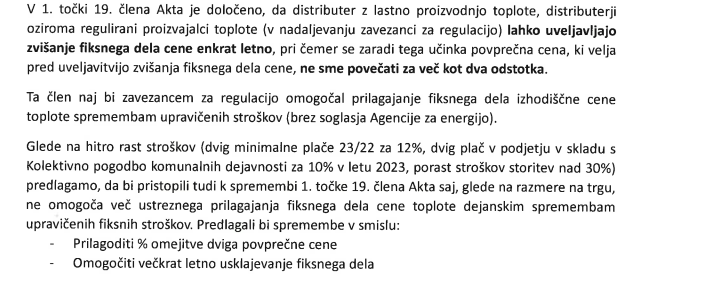 Komunala Murska SobotaPredlagamo, da se plavajoče obdobje uvede samo za usklajevanje variabilnega dela cene, za usklajevanje fiksnega dela cene in za spremembo izhodiščne cene pa se ohrani obdobje poslovnega leta.Komunala Zagorje/Komunalno podjetje VelenjeS strani agencije predlagan način vključitve plavajočega obdobja pri usklajevanju variabilnega dela cene v regulacijo prodajne cene toplote je kompleksen, ker se upošteva tudi pri usklajevanju fiksnega dela cene in pri spremembi izhodiščne cene. Predlagamo, da se plavajoče obdobje uvede samo za usklajevanje variabilnega dela cene, za usklajevanje fiksnega dela cene in za spremembo izhodiščne cene pa se ohrani obdobje poslovnega leta. Utemeljitev. Usklajevanje fiksnega dela cene spremembam upravičenih stroškov se lahko izvede največ enkrat letno, spremembe izhodiščne cene pa se izvaja samo v izjemnih primerih iz 15. člena akta. Pri izračunu nove povprečne cene toplote, kot posledica uskladitve variabilnega dela cene, se lahko upošteva veljavna fiksna cena na dan uveljavitve spremembe variabilnega dela cene.PetrolK točki 11: tudi, če bi morali poročati na mesečnem nivoju izkaz poslovnega izida za posamezni sistem, za katerega spreminjamo ceno, zgolj iz razloga, da bi nam sploh bila omogočena sprememba, je za Petrol to nesprejemljivo. Poleg neposrednih stroškov bremenimo po sodilih na posamezne dejavnosti tudi posredne stroške, kot tudi obresti iz kreditov, izračunano po ključih in tukaj vidimo kar velik izziv oziroma veliko dodatnega dela, v čemer pa ne vidimo dodane vrednosti. Obstoječa metodologija nazorno prikaže obstoječe stroške do določenega obdobje (po cenah nabavljenih energentov) in planirane stroške določenega obdobja do konca leta, skladno s predvideno novo nabavno ceno energenta. Variabilni del namreč vsebuje samo stroške energije in ne vidimo potrebe, da bi morali prikazovati Agenciji še fiksne stroške v izkazih, ki na variabilni del cene nimajo popolnoma nobenega vpliva. Tudi je obstoječa metodologija koledarsko skladna z letnim poročanjem.Sekcija za daljinsko ogrevanjeS strani agencije predlagan način vključitve plavajočega obdobja pri usklajevanju variabilnega dela cene v regulacijo prodajne cene toplote je kompleksen, ker se upošteva tudi pri usklajevanju fiksnega dela cene in pri spremembi izhodiščne cene. Predlagamo, da se plavajoče obdobje uvede samo za usklajevanje variabilnega dela cene, za usklajevanje fiksnega dela cene in za spremembo izhodiščne cene pa se ohrani obdobje poslovnega leta. Utemeljitev. Usklajevanje fiksnega dela cene spremembam upravičenih stroškov se lahko izvede največ enkrat letno, spremembe izhodiščne cene pa se izvaja samo v izjemnih primerih iz 15. člena akta. Pri izračunu nove povprečne cene toplote, kot posledica uskladitve variabilnega dela cene, se lahko upošteva veljavna fiksna cena na dan uveljavitve spremembe variabilnega dela cene.Toplarna Železniki/